The Burritt’s Rapids Community Association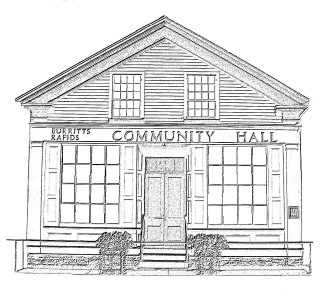 Meeting of the Board of TrusteesDate:  October 12 2011Trustees Present:John Dwyer, Patrick Gonneau, Jill MacDonald, Inge van Gemeren, Tiu Wallner, Maureen WilsonCommunity Members Present:Aileen WestonAgenda:Minutes last month (John)Finances (Jill) UpdateRentalPlayground fundingHall MaintenanceGreeningPlanningAGMOther itemsMill LaneMeeting Started:   7:05 pmMinutes last month (John)The Minutes were accepted as presented.Finances (Jill)The Financial Statement was presented.  It was moved that the statement be accepted and this was duly seconded and the Minutes were approved unanimously.The Minutes and the presentation by the Financial Officer indicates that the Community association is in a good financial position and that there are funds available to undertake needed upgrades to the Hall.  A variety of possibilities were explored and it was agreed that the following should be pursued:A moveable island with shelves for the kitchen (Jill is to scout what is available at IKEA)New dishesOther possibilities were also discussed including the need at some point to replace flooring.UpdateRentalThe Rental Agent advised the Board on upcoming events at the Hall in October.Heritage Advisory CommitteeThe Chairperson advised that the North Grenville Historical Society had invited the Board’s participation at a meeting scheduled for November 3 to discuss proposed changes to bylaws on development (see minutes of the BRCA meeting of May 11 2011).  The Chairperson will represent the Board and request that the bylaws ensure that new construction respect the character of the Hamlet and invited others to participate as well.Playground EquipmentHydro needs to give clearance for the installation of the tetherball equipment.  This is expected soon and, once given, installation will proceed.Hall MaintenanceThe painting on the exterior rear wall was brought up and John agreed to try to contact Alan Newby.The issue of a drop box for the Hall key was raised and Inge was to ensure that one was purchased or otherwise made available. A potential need to replace the hot water tank was raised and discussed.It was agreed that sceptic tank should be emptied as scheduled in the financial planGreening The installation of the tree to commemorate Pat Stroulger was discussed.  The original location proposed by the Greening Committee proved unsuitable.  A variety of other options were considered, both with regard to location and the type of tree.    In the end, the Greening Committee was mandated to choose a tree and location keeping in mind: the need to keep a suitable distance from the foundation and septic system  as well as the maintenance impact of falling leaves.PlanningAGMIt was agreed that the AGM would be healed on Wednesday November 30 and would be a ‘social’ evening with wine, coffee, tea and nibblies.  It was also agreed that a more informal approach was needed to present information required by the Board Constitution – presentation of the annual report; financial statements and election of officials - so as to encourage interaction.  Information insofar as possible was to be presented on charts in point form. A flyer was to be prepared and distributed well in advance.  Members were to do what they could to encourage friends and neighbours to participate.New Items & Misc.Theme DinnerThe theme for the community dinner for 2012 (scheduled for the last Saturday in February) was confirmed to be “Going To The Chapel”.  The caterer has already been booked and decorating planning is on-going.The silent auction was discussed and it was indicated that brass and jewellery were particularly good sellers. Mill LaneThe issue of right of passage through Mill Lane was discussed.   Christmas Pot Luck DinnerThe Dinner was scheduled for December 11.Next Meeting:	Adjourned:		8:30 pm